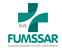             PNEP001_Solicitação para realização deTrabalho AcadêmcioSUMÁRIO	1 objetivo	12 Abrangência	13 DOCUMENTOS RELACIONADOS	14 DEFINIÇÕES	15 Processo	16 Revisões	21 objetivoSistematizar a solicitação para a realização de Trabalhos realizados no âmbito da FUMSSAR.2 AbrangênciaAlunos dos cursos de Especializaçao em Saúde da Família das Residências Multiprofissional e/ou Residência Médica da FUMSSAR.3 DOCUMENTOS RELACIONADOSSolicitação de apresentação de Trabalho/Publicação/Banner.Trabalho.Normas do Evento.4 DEFINIÇÕESA solicitação de apresentação de Trabalho/Apresentação/Banner tem o intuito de padrozinar o fluxo de encaminhamentos referente aos trabalhos realizados pelos alunos das Residências, de modo que os alunos possam realizar o trabalho desejado com o conhecimento e consentimento da FUMSSAR, de forma que alunos e Instituição possam alcançar seus objetivos de ensino e aprendizagem.5 Processo5.1. Solicitação5.1.1 Enviar o trabalho na íntegra para o e-mail nep@fumssar.com.br seguindo a normas do evento. 5.1.2 Anexar as normas do evento.5.1.3 Anexar a solicitação, conforme modelo.* Financiamento (PÔSTER) disponível conforme liberação de incentivo financeiro, pela  FUMSSAR.5.2 Encaminhamento 5.2.1 A solicitação, juntamente com o trabalho e as normas do evento, será enviada pelo NEP ao parecerista, o qual que terá o prazo de 07 dias para apreciação. 5.2.2 O parecerista terá um prazo de 07 dias para retornar com as sugestões apontadas e/ou com o parecer favorável.5.2.3 Se favorável, o NEP avisa o aluno, o qual estará autorizado para a realização do Trabalho.5.2.4 Se desfavorável o NEP devolve ao aluno, que terá o prazo de 03 dias para realizar as adequações necessárias e reencaminhar para nova avaliação. Em caso de aprovação, proceder-se-á como no item 5.2.3.5.3. Responsabilidadesa) Do NEPReceber a requisição e conferir as informações para posterior encaminhamento ao parecerista;Ao receber o retorno do parecerista, avisar o interessado sobre os ajustes necessários e/ou autorização;b) Do interessado Protocolar junto ao NEP o pedido com as informações necessárias;Apresentação do trabalho em espaços de educação permanente;c) Do PareceristaAnalisar a proposta do trabalho de acordo com os critérios estabelecidos e retornar ao NEP de forma positiva ou negativa;6 RevisãoSOLICITAÇÃO DE APRESENTAÇÃO/PUBLICAÇÃO/BANNER	Eu, __________________________________________________, solicito ao NEP/COMISSÃO CIENTIFICA: (     ) APRESENTAÇÃO  (    ) PUBLICAÇÃO DE TRABALHO  (    ) BANNER intitulado _______________________________________________________ _________________________________________________________________que será apresentado no evento ____________________________________ _________________________________________________________________, a ser realizado na data ______/______/______ no local _________________________________________________________________que foi submetido para avaliação da Comissão Científica da FUMSSAR.Data: _____/______________/______________________________________Autores do Trabalho_____________________________Preceptor da ResidênciaMultiprofissionalRevisão ItemDataRevisão 01 ............